Рабочий лист (домашнее задание)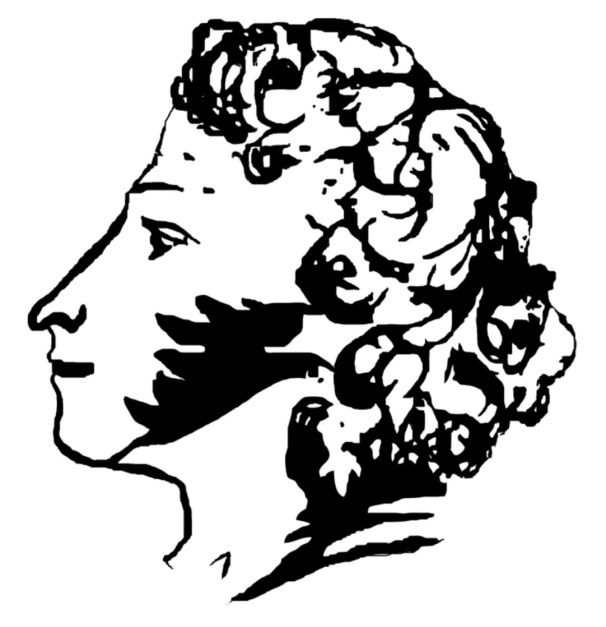 Жизнь и творчество А.С. Пушкина Тебя ж, как первую любовь, России сердце не забудет! Ф.И. ТютчевОсновные периоды жизни и творчестваПроизведения, созданные в этот период «Детство и лицейские годы». Первый период творчества поэта. «Южная ссылка» 1820-1824Второй  период творчества поэта. «Михайловская ссылка »Третий период творчества поэта.Болдинская осень 1830Четвёртый период творчества.Последние годы жизнипоэта.